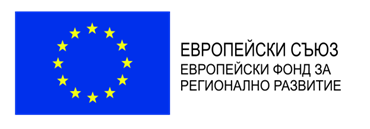 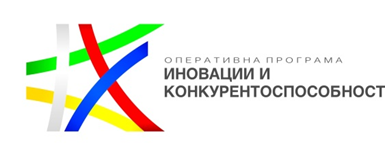 "БАЛДИС“ ЕООД изпълнява проект по процедура № BG16RFOP002-2.073 “Подкрепа на микро и малки предприятия за преодоляване на икономическите последствия от пандемията COVID-19”, финансиран от Оперативна програма „Иновации и конкурентоспособност“, съфинансирана от Европейския съюз чрез Европейския фонд за регионално развитие. Кратко описание: Преодоляване недостига на средства и липсата на ликвидност, настъпили в резултат от епидемичния взрив от COVID-19.Цел на проекта: Осигуряване на оперативен капитал за българските микро и малки предприятия за справяне с последиците от пандемията COVID-19. Постигане на положителен ефект за преодоляване на икономическите последствия от пандемията COVID-19 и стабилност на работните места.Обща стойност на проекта: 10 000,00 лв., от които 8 500,00 лв. европейско и 1 500,00 лв. национално съфинансиране.